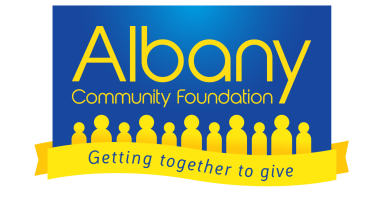 Albany Community FoundationMembership Application FormThe Trustee for Albany Community Foundation ABN 69 448 694 159All donations over $2 are Tax Deductible  Step 1: Membership Type Commencement Date of Membership __________________________________Step 2: Personal DetailsNAME:ORGANISATION:CONTACTS:Step 3: Preferred payment optionStep 4: AuthorisationStep 5: Please return this form to:Email: donate@acfwa.com.auORAlbany Community FoundationPO Box 418, Albany, WA 6331PRIVACY STATEMENTYour privacy is important to us and we are committed to the ethical handling of your personal details.All memberships run from 1st March each year, and memberships commenced after 1st March will be on a pro-rata basis.All memberships run from 1st March each year, and memberships commenced after 1st March will be on a pro-rata basis.Signature			Print Name			DateSignature			Print Name			DateTitleSurnameGiven NamesOrganisation Name (If donating on behalf of an organisation)Home TelephoneWork TelephoneMobileEmailPostal AddressPlease tick this box if you wish your donation/membership to remain anonymousBequests are a great way to support ACF – Please tick this box if you would like someone to contact you about leaving a bequestI would like to pay my Membership by EFT or Directly at the Albany Commonwealth Bank branchI would like to pay my Membership by EFT or Directly at the Albany Commonwealth Bank branchI would like to pay my Membership by EFT or Directly at the Albany Commonwealth Bank branchI would like to pay my Membership by EFT or Directly at the Albany Commonwealth Bank branchI would like to pay my Membership by EFT or Directly at the Albany Commonwealth Bank branch     Account Name: Albany Community Foundation     Bank: Commonwealth	     BSB: 066-500     Account: 10555784     Customer reference: Please use your family/organisation name.     Account Name: Albany Community Foundation     Bank: Commonwealth	     BSB: 066-500     Account: 10555784     Customer reference: Please use your family/organisation name.     Account Name: Albany Community Foundation     Bank: Commonwealth	     BSB: 066-500     Account: 10555784     Customer reference: Please use your family/organisation name.     Account Name: Albany Community Foundation     Bank: Commonwealth	     BSB: 066-500     Account: 10555784     Customer reference: Please use your family/organisation name.     Account Name: Albany Community Foundation     Bank: Commonwealth	     BSB: 066-500     Account: 10555784     Customer reference: Please use your family/organisation name.     Account Name: Albany Community Foundation     Bank: Commonwealth	     BSB: 066-500     Account: 10555784     Customer reference: Please use your family/organisation name.My cheque is enclosed (Please make out to the Albany Community Foundation)My cheque is enclosed (Please make out to the Albany Community Foundation)My cheque is enclosed (Please make out to the Albany Community Foundation)My cheque is enclosed (Please make out to the Albany Community Foundation)My cheque is enclosed (Please make out to the Albany Community Foundation)My Credit Card details are as follows:    monthly/annually  (circle one)My Credit Card details are as follows:    monthly/annually  (circle one)My Credit Card details are as follows:    monthly/annually  (circle one)My Credit Card details are as follows:    monthly/annually  (circle one)My Credit Card details are as follows:    monthly/annually  (circle one)Type of card (Please circle)Type of card (Please circle)VisaMasterCardAmerican ExpressOtherName on card:Name on card:Name on card:Name on card:Name on card:Name on card:Card number:Card number:Card number:Card number:Card number:Card number:Expiry date: Expiry date: Expiry date: Expiry date: Expiry date: Expiry date: Security verification number (last three numbers on back of card):Security verification number (last three numbers on back of card):Security verification number (last three numbers on back of card):Security verification number (last three numbers on back of card):Security verification number (last three numbers on back of card):Security verification number (last three numbers on back of card):	    Signature			        Print Name			            Date	    Signature			        Print Name			            Date	    Signature			        Print Name			            Date